Ben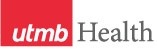 WEEKLY RELAYSWEEKLY RELAYSOct. 18, 2018YOUR DEPARTMENT NEWS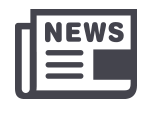 YOUR DEPARTMENT NEWSYOUR DEPARTMENT NEWSUTMB NEWS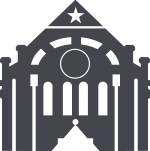 UTMB NEWSMonthly Financial Update—results as of Sept. 30:For the month of September 2018, we had an adjusted margin (bottom line) loss of $5.7 million, which was $0.8 million better than planned. Because September is the first month of the fiscal year, the monthly results are also our fiscal year-to-date results. As President Callender mentioned in the Sept. 19 Town Hall (presentation and video available at www.utmb.edu/townhall), UTMB will continue to face challenges in fiscal year 2019 and beyond, but we feel that we are well prepared with focused efforts on the following strategic priorities:
Improving processes and tools for retention of faculty and staffAddressing wellness and resiliency of faculty, staff and studentsProviding exceptional, “high value” services to our patients, students and communitiesExpanding and increasing our use of UTMB Discover to improve outcomesStrengthening communications to enhance our organizational effectivenessContinuing the strategic growth of our programs and partnershipsImproving our revenue streams, andImproving our expense management to increase efficienciesThank you for helping to get the new fiscal year off to a good start!   UTMB’s David Herndon elected to the National Academy of Medicine:
Dr. David Herndon has been elected to the National Academy of Medicine, one of the highest honors in the fields of health and medicine. Dr. Herndon is the Jesse H. Jones Distinguished Chair in Burn Surgery, professor of Surgery and Pediatrics, director of the Institute for Translational Sciences at UTMB and the director of research at the Shriners Hospitals for Children in Galveston. The Academy notes Dr. Herndon’s “numerous contributions as a world-leading surgeon-scientist that have improved our understanding of the metabolic effects of burn injury and changed how burned patients are treated.” His groundbreaking burn research programs have been continuously funded for more than 37 years, and he has won numerous awards for his work and leadership since joining UTMB. Read more about the honor at https://www.utmb.edu/newsroom/article11941.aspx.Monthly Financial Update—results as of Sept. 30:For the month of September 2018, we had an adjusted margin (bottom line) loss of $5.7 million, which was $0.8 million better than planned. Because September is the first month of the fiscal year, the monthly results are also our fiscal year-to-date results. As President Callender mentioned in the Sept. 19 Town Hall (presentation and video available at www.utmb.edu/townhall), UTMB will continue to face challenges in fiscal year 2019 and beyond, but we feel that we are well prepared with focused efforts on the following strategic priorities:
Improving processes and tools for retention of faculty and staffAddressing wellness and resiliency of faculty, staff and studentsProviding exceptional, “high value” services to our patients, students and communitiesExpanding and increasing our use of UTMB Discover to improve outcomesStrengthening communications to enhance our organizational effectivenessContinuing the strategic growth of our programs and partnershipsImproving our revenue streams, andImproving our expense management to increase efficienciesThank you for helping to get the new fiscal year off to a good start!   UTMB’s David Herndon elected to the National Academy of Medicine:
Dr. David Herndon has been elected to the National Academy of Medicine, one of the highest honors in the fields of health and medicine. Dr. Herndon is the Jesse H. Jones Distinguished Chair in Burn Surgery, professor of Surgery and Pediatrics, director of the Institute for Translational Sciences at UTMB and the director of research at the Shriners Hospitals for Children in Galveston. The Academy notes Dr. Herndon’s “numerous contributions as a world-leading surgeon-scientist that have improved our understanding of the metabolic effects of burn injury and changed how burned patients are treated.” His groundbreaking burn research programs have been continuously funded for more than 37 years, and he has won numerous awards for his work and leadership since joining UTMB. Read more about the honor at https://www.utmb.edu/newsroom/article11941.aspx.TOPICSLEGEND	PATIENT CARE	EDUCATION & RESEARCH	INSTITUTIONAL SUPPORT	CMC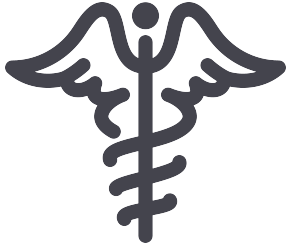 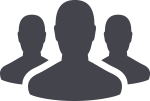 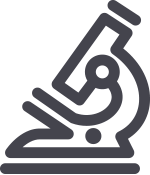 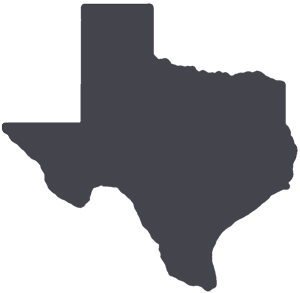 	PATIENT CARE	EDUCATION & RESEARCH	INSTITUTIONAL SUPPORT	CMC	PATIENT CARE	EDUCATION & RESEARCH	INSTITUTIONAL SUPPORT	CMC	PATIENT CARE	EDUCATION & RESEARCH	INSTITUTIONAL SUPPORT	CMCAROUND UTMB (Use the legend above to quickly find items of interest to your team)AROUND UTMB (Use the legend above to quickly find items of interest to your team)AROUND UTMB (Use the legend above to quickly find items of interest to your team)AROUND UTMB (Use the legend above to quickly find items of interest to your team)AROUND UTMB (Use the legend above to quickly find items of interest to your team)My Total Rewards: 
Total rewards statements for FY18 are now available through Employee Self Service for all full- and part-time employees. This personalized statement reflects the institution’s commitment and investment in our employees and is designed to help you better understand the true value of the total compensation package you receive from UTMB. For details on accessing and reading your statement, see https://hr.utmb.edu/hrbbc/benefits/total_rewards/.2018 SECC: Are your Spidey Senses Tingling?:
The 2018 State Employee Charitable Campaign (SECC) thunders to life Oct. 26. School of Nursing Dean Deborah Jones will lead the charge with a fun superhero theme that is meant to honor the everyday heroes among us. To reinforce the theme, a superhero dress-up day is planned for Halloween, Oct. 31. Start searching the Bat Cave for the perfect work-appropriate costume and get a preview of this year’s campaign at www.utmb.edu/secc.       New members inducted into UTMB’s Academy of Master Teachers:UTMB’s Academy of Master Teachers, an honorary service organization that recognizes outstanding educators and provides development opportunities to faculty, has inducted its newest members. Congratulations to the following new AMT members:Dennis Bente, DVM, PhD, associate professor, Microbiology and ImmunologyMarci Contreras, MPAS, PA-C, assistant professor, Physician Assistant StudiesAakash Gajjar, MD, assistant professor, SurgeryDerek Neal, MD, assistant professor, Psychiatry and Behavioral SciencesClifford Snyder, BSEd, MPAS, clinical specialist, Surgery
REMINDERS
Annual employee evaluations:The institutional deadline to complete employee evaluations for FY18 is Oct. 31. An annual evaluation is required by the University of Texas System for all faculty and staff members hired on or before Feb. 28, 2018, and employees will be reviewed on their performance from Sept. 1, 2017, to Aug. 31, 2018. For more annual evaluation information, see https://hr.utmb.edu/relations/performance/. 
Jennie Sealy Cardiac Catheterization Laboratory ribbon cutting ceremony and open house: The UTMB community is invited to attend the Jennie Sealy Cardiac Catheterization Laboratory Ribbon Cutting Ceremony and Open House, taking place Oct. 24 from 4 until 6:30 p.m., on the 6th floor of Jennie Sealy Hospital.  My Total Rewards: 
Total rewards statements for FY18 are now available through Employee Self Service for all full- and part-time employees. This personalized statement reflects the institution’s commitment and investment in our employees and is designed to help you better understand the true value of the total compensation package you receive from UTMB. For details on accessing and reading your statement, see https://hr.utmb.edu/hrbbc/benefits/total_rewards/.2018 SECC: Are your Spidey Senses Tingling?:
The 2018 State Employee Charitable Campaign (SECC) thunders to life Oct. 26. School of Nursing Dean Deborah Jones will lead the charge with a fun superhero theme that is meant to honor the everyday heroes among us. To reinforce the theme, a superhero dress-up day is planned for Halloween, Oct. 31. Start searching the Bat Cave for the perfect work-appropriate costume and get a preview of this year’s campaign at www.utmb.edu/secc.       New members inducted into UTMB’s Academy of Master Teachers:UTMB’s Academy of Master Teachers, an honorary service organization that recognizes outstanding educators and provides development opportunities to faculty, has inducted its newest members. Congratulations to the following new AMT members:Dennis Bente, DVM, PhD, associate professor, Microbiology and ImmunologyMarci Contreras, MPAS, PA-C, assistant professor, Physician Assistant StudiesAakash Gajjar, MD, assistant professor, SurgeryDerek Neal, MD, assistant professor, Psychiatry and Behavioral SciencesClifford Snyder, BSEd, MPAS, clinical specialist, Surgery
REMINDERS
Annual employee evaluations:The institutional deadline to complete employee evaluations for FY18 is Oct. 31. An annual evaluation is required by the University of Texas System for all faculty and staff members hired on or before Feb. 28, 2018, and employees will be reviewed on their performance from Sept. 1, 2017, to Aug. 31, 2018. For more annual evaluation information, see https://hr.utmb.edu/relations/performance/. 
Jennie Sealy Cardiac Catheterization Laboratory ribbon cutting ceremony and open house: The UTMB community is invited to attend the Jennie Sealy Cardiac Catheterization Laboratory Ribbon Cutting Ceremony and Open House, taking place Oct. 24 from 4 until 6:30 p.m., on the 6th floor of Jennie Sealy Hospital.  My Total Rewards: 
Total rewards statements for FY18 are now available through Employee Self Service for all full- and part-time employees. This personalized statement reflects the institution’s commitment and investment in our employees and is designed to help you better understand the true value of the total compensation package you receive from UTMB. For details on accessing and reading your statement, see https://hr.utmb.edu/hrbbc/benefits/total_rewards/.2018 SECC: Are your Spidey Senses Tingling?:
The 2018 State Employee Charitable Campaign (SECC) thunders to life Oct. 26. School of Nursing Dean Deborah Jones will lead the charge with a fun superhero theme that is meant to honor the everyday heroes among us. To reinforce the theme, a superhero dress-up day is planned for Halloween, Oct. 31. Start searching the Bat Cave for the perfect work-appropriate costume and get a preview of this year’s campaign at www.utmb.edu/secc.       New members inducted into UTMB’s Academy of Master Teachers:UTMB’s Academy of Master Teachers, an honorary service organization that recognizes outstanding educators and provides development opportunities to faculty, has inducted its newest members. Congratulations to the following new AMT members:Dennis Bente, DVM, PhD, associate professor, Microbiology and ImmunologyMarci Contreras, MPAS, PA-C, assistant professor, Physician Assistant StudiesAakash Gajjar, MD, assistant professor, SurgeryDerek Neal, MD, assistant professor, Psychiatry and Behavioral SciencesClifford Snyder, BSEd, MPAS, clinical specialist, Surgery
REMINDERS
Annual employee evaluations:The institutional deadline to complete employee evaluations for FY18 is Oct. 31. An annual evaluation is required by the University of Texas System for all faculty and staff members hired on or before Feb. 28, 2018, and employees will be reviewed on their performance from Sept. 1, 2017, to Aug. 31, 2018. For more annual evaluation information, see https://hr.utmb.edu/relations/performance/. 
Jennie Sealy Cardiac Catheterization Laboratory ribbon cutting ceremony and open house: The UTMB community is invited to attend the Jennie Sealy Cardiac Catheterization Laboratory Ribbon Cutting Ceremony and Open House, taking place Oct. 24 from 4 until 6:30 p.m., on the 6th floor of Jennie Sealy Hospital.  GALVESTON CAMPUSPlanned electrical outages begin Oct. 25: Due to a manufacturer’s recall, multiple power outages are required to inspect electrical equipment in several buildings on UTMB’s Galveston Campus. The outages will affect the following buildings on the following days: October 25John Sealy Hospital, 4 a.m., with two, 10- to 15-minute outages approximately one hour apartJohn Sealy Annex, 3 a.m., lasting up to an hourResearch Building 6, 4 a.m., with two, 10- to 15-minute outages approximately one hour apartMoody Medical Library, 4 a.m., with two, 10- to 15-minute outages approximately one hour apartOctober 26R. Waverley Smith Pavilion, 6:30 p.m., lasting one to three hoursMcCullough Building, 6:30 p.m., lasting three to six hoursJohn Sealy Annex, 7:30 p.m., lasting one to three hoursOctober 27McCullough Building, 7 a.m., lasting up to 12 hoursJohn Sealy Annex, 7 a.m., lasting three to five hoursOctober 29John Sealy Annex, 6 p.m. to 2 a.m., rolling outages throughout the buildingLeadership teams of affected areas were contacted directly regarding the necessary precautions to limit the impact on business operations. For questions or concerns, please contact Property Services at ebtucker@utmb.edu.GALVESTON CAMPUSPlanned electrical outages begin Oct. 25: Due to a manufacturer’s recall, multiple power outages are required to inspect electrical equipment in several buildings on UTMB’s Galveston Campus. The outages will affect the following buildings on the following days: October 25John Sealy Hospital, 4 a.m., with two, 10- to 15-minute outages approximately one hour apartJohn Sealy Annex, 3 a.m., lasting up to an hourResearch Building 6, 4 a.m., with two, 10- to 15-minute outages approximately one hour apartMoody Medical Library, 4 a.m., with two, 10- to 15-minute outages approximately one hour apartOctober 26R. Waverley Smith Pavilion, 6:30 p.m., lasting one to three hoursMcCullough Building, 6:30 p.m., lasting three to six hoursJohn Sealy Annex, 7:30 p.m., lasting one to three hoursOctober 27McCullough Building, 7 a.m., lasting up to 12 hoursJohn Sealy Annex, 7 a.m., lasting three to five hoursOctober 29John Sealy Annex, 6 p.m. to 2 a.m., rolling outages throughout the buildingLeadership teams of affected areas were contacted directly regarding the necessary precautions to limit the impact on business operations. For questions or concerns, please contact Property Services at ebtucker@utmb.edu.My Total Rewards: 
Total rewards statements for FY18 are now available through Employee Self Service for all full- and part-time employees. This personalized statement reflects the institution’s commitment and investment in our employees and is designed to help you better understand the true value of the total compensation package you receive from UTMB. For details on accessing and reading your statement, see https://hr.utmb.edu/hrbbc/benefits/total_rewards/.2018 SECC: Are your Spidey Senses Tingling?:
The 2018 State Employee Charitable Campaign (SECC) thunders to life Oct. 26. School of Nursing Dean Deborah Jones will lead the charge with a fun superhero theme that is meant to honor the everyday heroes among us. To reinforce the theme, a superhero dress-up day is planned for Halloween, Oct. 31. Start searching the Bat Cave for the perfect work-appropriate costume and get a preview of this year’s campaign at www.utmb.edu/secc.       New members inducted into UTMB’s Academy of Master Teachers:UTMB’s Academy of Master Teachers, an honorary service organization that recognizes outstanding educators and provides development opportunities to faculty, has inducted its newest members. Congratulations to the following new AMT members:Dennis Bente, DVM, PhD, associate professor, Microbiology and ImmunologyMarci Contreras, MPAS, PA-C, assistant professor, Physician Assistant StudiesAakash Gajjar, MD, assistant professor, SurgeryDerek Neal, MD, assistant professor, Psychiatry and Behavioral SciencesClifford Snyder, BSEd, MPAS, clinical specialist, Surgery
REMINDERS
Annual employee evaluations:The institutional deadline to complete employee evaluations for FY18 is Oct. 31. An annual evaluation is required by the University of Texas System for all faculty and staff members hired on or before Feb. 28, 2018, and employees will be reviewed on their performance from Sept. 1, 2017, to Aug. 31, 2018. For more annual evaluation information, see https://hr.utmb.edu/relations/performance/. 
Jennie Sealy Cardiac Catheterization Laboratory ribbon cutting ceremony and open house: The UTMB community is invited to attend the Jennie Sealy Cardiac Catheterization Laboratory Ribbon Cutting Ceremony and Open House, taking place Oct. 24 from 4 until 6:30 p.m., on the 6th floor of Jennie Sealy Hospital.  My Total Rewards: 
Total rewards statements for FY18 are now available through Employee Self Service for all full- and part-time employees. This personalized statement reflects the institution’s commitment and investment in our employees and is designed to help you better understand the true value of the total compensation package you receive from UTMB. For details on accessing and reading your statement, see https://hr.utmb.edu/hrbbc/benefits/total_rewards/.2018 SECC: Are your Spidey Senses Tingling?:
The 2018 State Employee Charitable Campaign (SECC) thunders to life Oct. 26. School of Nursing Dean Deborah Jones will lead the charge with a fun superhero theme that is meant to honor the everyday heroes among us. To reinforce the theme, a superhero dress-up day is planned for Halloween, Oct. 31. Start searching the Bat Cave for the perfect work-appropriate costume and get a preview of this year’s campaign at www.utmb.edu/secc.       New members inducted into UTMB’s Academy of Master Teachers:UTMB’s Academy of Master Teachers, an honorary service organization that recognizes outstanding educators and provides development opportunities to faculty, has inducted its newest members. Congratulations to the following new AMT members:Dennis Bente, DVM, PhD, associate professor, Microbiology and ImmunologyMarci Contreras, MPAS, PA-C, assistant professor, Physician Assistant StudiesAakash Gajjar, MD, assistant professor, SurgeryDerek Neal, MD, assistant professor, Psychiatry and Behavioral SciencesClifford Snyder, BSEd, MPAS, clinical specialist, Surgery
REMINDERS
Annual employee evaluations:The institutional deadline to complete employee evaluations for FY18 is Oct. 31. An annual evaluation is required by the University of Texas System for all faculty and staff members hired on or before Feb. 28, 2018, and employees will be reviewed on their performance from Sept. 1, 2017, to Aug. 31, 2018. For more annual evaluation information, see https://hr.utmb.edu/relations/performance/. 
Jennie Sealy Cardiac Catheterization Laboratory ribbon cutting ceremony and open house: The UTMB community is invited to attend the Jennie Sealy Cardiac Catheterization Laboratory Ribbon Cutting Ceremony and Open House, taking place Oct. 24 from 4 until 6:30 p.m., on the 6th floor of Jennie Sealy Hospital.  My Total Rewards: 
Total rewards statements for FY18 are now available through Employee Self Service for all full- and part-time employees. This personalized statement reflects the institution’s commitment and investment in our employees and is designed to help you better understand the true value of the total compensation package you receive from UTMB. For details on accessing and reading your statement, see https://hr.utmb.edu/hrbbc/benefits/total_rewards/.2018 SECC: Are your Spidey Senses Tingling?:
The 2018 State Employee Charitable Campaign (SECC) thunders to life Oct. 26. School of Nursing Dean Deborah Jones will lead the charge with a fun superhero theme that is meant to honor the everyday heroes among us. To reinforce the theme, a superhero dress-up day is planned for Halloween, Oct. 31. Start searching the Bat Cave for the perfect work-appropriate costume and get a preview of this year’s campaign at www.utmb.edu/secc.       New members inducted into UTMB’s Academy of Master Teachers:UTMB’s Academy of Master Teachers, an honorary service organization that recognizes outstanding educators and provides development opportunities to faculty, has inducted its newest members. Congratulations to the following new AMT members:Dennis Bente, DVM, PhD, associate professor, Microbiology and ImmunologyMarci Contreras, MPAS, PA-C, assistant professor, Physician Assistant StudiesAakash Gajjar, MD, assistant professor, SurgeryDerek Neal, MD, assistant professor, Psychiatry and Behavioral SciencesClifford Snyder, BSEd, MPAS, clinical specialist, Surgery
REMINDERS
Annual employee evaluations:The institutional deadline to complete employee evaluations for FY18 is Oct. 31. An annual evaluation is required by the University of Texas System for all faculty and staff members hired on or before Feb. 28, 2018, and employees will be reviewed on their performance from Sept. 1, 2017, to Aug. 31, 2018. For more annual evaluation information, see https://hr.utmb.edu/relations/performance/. 
Jennie Sealy Cardiac Catheterization Laboratory ribbon cutting ceremony and open house: The UTMB community is invited to attend the Jennie Sealy Cardiac Catheterization Laboratory Ribbon Cutting Ceremony and Open House, taking place Oct. 24 from 4 until 6:30 p.m., on the 6th floor of Jennie Sealy Hospital.  DID YOU KNOW?UTMB is well-regarded locally, across the region and throughout the nation for providing exemplary patient care, conducting groundbreaking and life-saving research and educating the next generation of health care professionals. It’s also a highly sought-after place of employment. From September 2017 to August 2018, UTMB’s Human Resources received 119,304 employment applications—the equivalent to more than 325 every day. These applicants were seeking to join the 13,200 employees who already comprise our workforce and are making a difference improving health and lives in the communities we serve. The Joint Commission Questions of the Week:
Q: What is the best thing I can do to prepare for the accreditation survey?A: Continuous survey readiness. We must have ongoing compliance, regardless of our survey timeline, in which we follow practices and policies that align with TJC standards. In addition, our processes and practices must support a Culture of Safety in which patient safety and high-quality care are always our No. 1 priority. The following related Continual Readiness documents may be downloaded from UTMB’s Joint Commission Preparedness website at intranet.utmb.edu/qhs/TheJointCommission:
Continual Readiness Information Sheet: https://utmb.us/2w0   Environmental Preparedness Checklist: https://utmb.us/30m   TJC Survey Tracer Preparation: https://utmb.us/30n   Highlights & Key Talking Points: https://utmb.us/30o   Q: What do I do when I hear that Joint Commission surveyors will be on-site?A: Tour units/clinics to ensure they meet compliance standards, are neat and secure and the staff is aware of the survey. Please view the “Last-Minute Checklists” for Inpatient and Ambulatory areas that are available on UTMB’s Joint Commission Preparedness website.
Inpatient Last-Minute Checklist: https://utmb.us/30r     Ambulatory Last-Minute Checklist:  https://utmb.us/30s DID YOU KNOW?UTMB is well-regarded locally, across the region and throughout the nation for providing exemplary patient care, conducting groundbreaking and life-saving research and educating the next generation of health care professionals. It’s also a highly sought-after place of employment. From September 2017 to August 2018, UTMB’s Human Resources received 119,304 employment applications—the equivalent to more than 325 every day. These applicants were seeking to join the 13,200 employees who already comprise our workforce and are making a difference improving health and lives in the communities we serve. The Joint Commission Questions of the Week:
Q: What is the best thing I can do to prepare for the accreditation survey?A: Continuous survey readiness. We must have ongoing compliance, regardless of our survey timeline, in which we follow practices and policies that align with TJC standards. In addition, our processes and practices must support a Culture of Safety in which patient safety and high-quality care are always our No. 1 priority. The following related Continual Readiness documents may be downloaded from UTMB’s Joint Commission Preparedness website at intranet.utmb.edu/qhs/TheJointCommission:
Continual Readiness Information Sheet: https://utmb.us/2w0   Environmental Preparedness Checklist: https://utmb.us/30m   TJC Survey Tracer Preparation: https://utmb.us/30n   Highlights & Key Talking Points: https://utmb.us/30o   Q: What do I do when I hear that Joint Commission surveyors will be on-site?A: Tour units/clinics to ensure they meet compliance standards, are neat and secure and the staff is aware of the survey. Please view the “Last-Minute Checklists” for Inpatient and Ambulatory areas that are available on UTMB’s Joint Commission Preparedness website.
Inpatient Last-Minute Checklist: https://utmb.us/30r     Ambulatory Last-Minute Checklist:  https://utmb.us/30s 